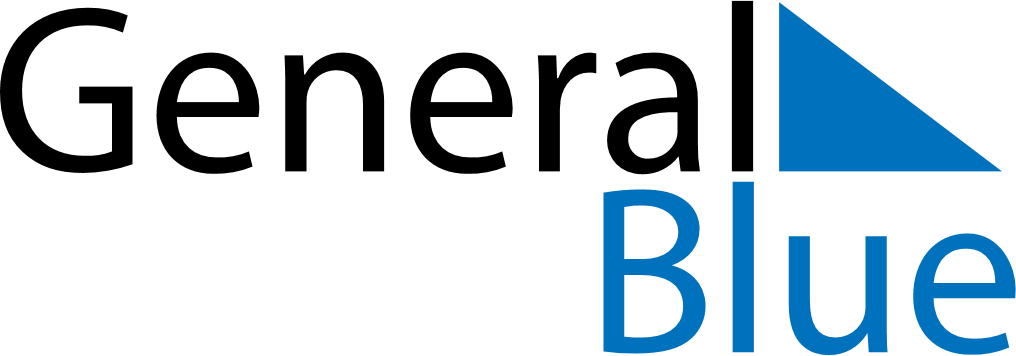 February 2018February 2018February 2018February 2018Saint BarthelemySaint BarthelemySaint BarthelemySundayMondayTuesdayWednesdayThursdayFridayFridaySaturday12234567899101112131415161617Shrove MondayAsh Wednesday181920212223232425262728